Stormwater BMP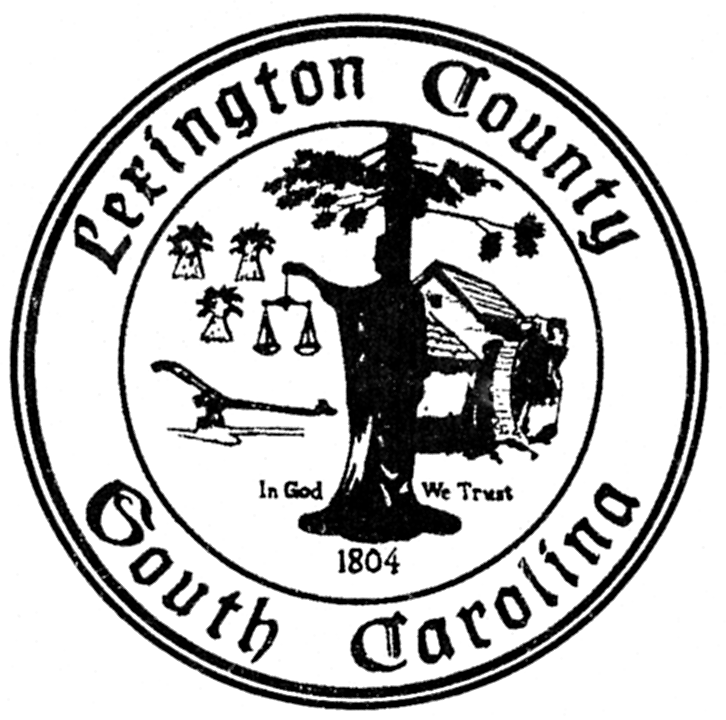 Inspection Checklist Check one:   Dry Pond       Wet Pond     Infiltration                        Other: TMS Number:Site name:                                                                                 Property Address:Owner Name: Owner Address:Owner Phone Number:         Owner Email:Inspection Date:                Time: Inspector Name:     Inspectors credentials:                       Inspector Email: Weather Conditions:Note: If any inspection items were checked “yes” for maintenance needed, list maintenance actions and dates completed below.Embankment (Dam) and Emergency SpillwayEmbankment (Dam) and Emergency SpillwayEmbankment (Dam) and Emergency SpillwayEmbankment (Dam) and Emergency SpillwayEmbankment (Dam) and Emergency SpillwayEmbankment (Dam) and Emergency SpillwayEmergency Spillway Material Type:       If other explain:                                                                                                    Emergency Spillway Material Type:       If other explain:                                                                                                    Emergency Spillway Material Type:       If other explain:                                                                                                    Emergency Spillway Material Type:       If other explain:                                                                                                    Emergency Spillway Material Type:       If other explain:                                                                                                    Emergency Spillway Material Type:       If other explain:                                                                                                    Maintenance ItemInspected?Inspected?Maintenance Needed?Maintenance Needed?CommentsYesNoYesNo1. Stabilized  2. Woody vegetation on dam**No Woody Vegetation On Pond Dam**3. Erosion on embankment/dam 4. Animal burrows 5. Cracking, bulging or sliding of dam 	A. Location: 	B. Describe 6. Drains are clear and functioning 7. Leaks or seeps noted on embankment 	A. Location 	B. Describe 8. Emergency spillway clear of obstructions 9. Other (describe) Riser and Principal Spillway          N/A Riser and Principal Spillway          N/A Riser and Principal Spillway          N/A Riser and Principal Spillway          N/A Riser and Principal Spillway          N/A Riser and Principal Spillway          N/A Size of Riser:         Size of Barrel:                                                                                 Size of Riser:         Size of Barrel:                                                                                 Size of Riser:         Size of Barrel:                                                                                 Size of Riser:         Size of Barrel:                                                                                 Size of Riser:         Size of Barrel:                                                                                 Size of Riser:         Size of Barrel:                                                                                 Maintenance ItemInspected?Inspected?Maintenance Needed?Maintenance Needed?CommentsYesNoYesNo1. Low flow orifice 2. Trash rack 	A. debris removal needed 	B. corrosion noted 3. Excessive sediment buildup in riser 4. Riser condition    Material:              If Other5. Barrel condition	 Material:           If Other6. Control Valve operational 7. Pond drain valve operational 8. Outfall  functioning 9. Other (describe) Ponding AreaPonding AreaPonding AreaPonding AreaPonding AreaPonding Area1. Water Standing2. Undesirable vegetative growth 3. Debris removal needed 4. Visible pollution 5. Shoreline erosion6. Visible sediment deposition in ponding area7. Other (describe)Sediment Forebay        N/ASediment Forebay        N/ASediment Forebay        N/ASediment Forebay        N/ASediment Forebay        N/ASediment Forebay        N/ANumber of forebay: Number of forebay: Number of forebay: Number of forebay: Number of forebay: Number of forebay: 1. Sediment deposition2. Sediment cleanout needed (over 50% full) Inlet Points                 Inlet Points                 Inlet Points                 Inlet Points                 Inlet Points                 Inlet Points                 Number of Inlet Pipes:Number of Inlet Pipes:Number of Inlet Pipes:Number of Inlet Pipes:Number of Inlet Pipes:Number of Inlet Pipes:1. Inlet pipes 2. Sediment/debris accumulation3. Woody Growth within 30’Infiltration Treatment Area          N/AInfiltration Treatment Area          N/AInfiltration Treatment Area          N/AInfiltration Treatment Area          N/AInfiltration Treatment Area          N/AInfiltration Treatment Area          N/A1. Treatment area- free of debris/trash2. Treatment area free of erosion3. Contributing watershed-stabilized4. Treatment area- water ponding more than 72            hrs5. Signs of subsurface collapse in treatment areaOtherOtherOtherOtherOtherOther1. Headwalls and endwalls 2. Filter Rings3 Encroachment into pond or easement area4. Complaints from residents 5. Public hazards (describe) 6. Needs to be mowed7. Fence condition8. Other vegetation needs to be removed9. Access10. Other - describeMaintenance Action NeededDate DueCompleted? Y/NInspector Signature:Printed Name: